Schoolraad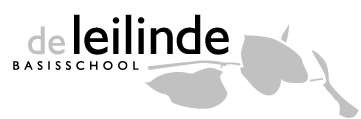 Basisschool ‘de Leilinde’Secretariaat:	Wegekker 5aPostcode: 	5541 DZ  Reusel ______________________________________________________________________________________________________________________________Notulen vergadering van de schoolraad 4 juni 2018Opening: Kristin heet ons welkom. Zij neemt de rol van voorzitter op zich. Thijs neemt de rol van secretaris over.Vaststelling notulen vorige vergadering d.d. 4 juni 2018. Geen mededelingen.Notulen OR 19 juni 2018. Geen mededelingen.Notulen MR dd 26 maart 2018. Afspraken vorige vergadering: geen afspraken.Ingebrachte puntenNotuleerschema: besloten wordt om een vaste notulist aan te stellen. Ine neemt dit op zich.Bijeenkomst schoolplan op 4 oktober besproken.Social schools: er is ook een groep ‘SR. Hoe gaan we die gebruiken? Besloten wordt hier nog even mee te wachten, totdat er meer bekend is wat we hiermee doen.Speerpunten van het schooljaar 2018-2019.ICTOpbrengstgericht leren (m.n. rekenen)Tool voor sociale emotionele ontwikkeling: wordt als tijdrovend ervaren tov opbrengst, subjectief.Thematisch werkenTraktaties: nog nodig voor kinderen van groep 3 t/m 8? Meningen zijn verdeeld. Ook straks met continurooster. Wordt hiervoor beleid gemaakt?Rondvraag: hiervan wordt geen gebruik gemaakt.Sluiting om 21.15 uur